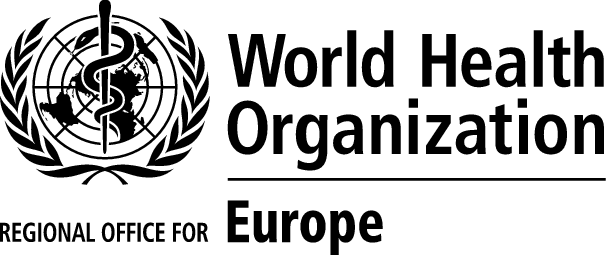 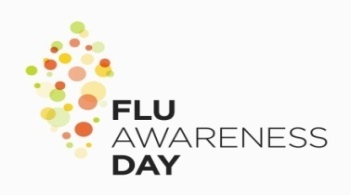 Вакцинишите се против грипа ове зиме ако имате хроничан здравствени проблемГрип може бити озбиљан ако имате хроничан здравствени проблемГрип често траје неколико дана са непријатним и озбиљним симптомима, а оболели се обично брзо опораве. Међутим, код особа са хроничним здравственим проблемима грип може да изазове озбиљна стања, па и смртни исход. Ако, на пример, већ имате срчано обољење, дијабетес или болест плућа, грип може да погорша ова стања или да их учини нестабилним.Зашто неки здравствени проблеми повећавају ризик да оболите од грипа?Људи са хроничним здравственим проблемима чешће имају ослабљен имуни систем, било због самог обољења (нпр. HIV инфекција, дијабетес) било због начина на који се оно лечи (нпр. стероиди, хемиотерапија, зрачење). То отежава борбу организма против грипа и повећава ризик од компликација, као што је упала плућа.Шта је грип?Грип је заразна болест која се шири са особе на особу углавном кашљањем, кијањем и блиским контактом. Епидемија грипа се обично јавља зими.Симптоми грипа се јављају изненада (понекада у року од неколико сати) и могу да трају од неколико дана до неколико недеља. Уобичајени симптоми су грозница и осећај језе, кашаљ, болно грло, главобоља, бол у мишићима и умор.Која хронична обољења могу повећати ризик да оболите од грипа?Плућне болести (нпр. астма, хронични бронхитис, хронична опструктивна болест плућа)Срчана обољења (нпр. коронарна артеријска болест, инсуфицијенција срца)Неуролошка обољења и неуроразвојни поремећаји  (нпр. церебрална парализа, мишићна дистрофија)ДијабетесОслабљен имуни ситем услед болести (нпр. HIV/AIDS-а или одстрањена слезина) или лечења других стања (нпр. хемотерапијом, имуносупресивним средствима, терапијом кортикостероидима)Хронично обољење бубрегаХронично обољење јетреЕкстремна гојазностTерапија аспирином код  децеАко имате један или више набројаних здравствених проблема и добијете грип, постоји већи ризик да ће вам бити потребна болничка нега или чак лечење у јединици за интензивну негу него здравим особама.Зашто је вакцинација најбоља заштита од грипа?Вакцинисати се сваке године пре него што почне сезона грипа је најбољи начин да:смањите ризик од оболевања од грипасмањите ризик од развијања тежих компликација болести, хоспитализације и смртног исхода.Ако сте трудни или имате хронични здравствени проблем, вакцинација је двоструко важна – и за вас и за вашу бебу. Да ли је вакцинација против грипа безбедна?Вакцинација је безбедна. Нежељене последице вакцинације против грипа су у највећем броју случајева благе и краткотрајне. Најчешће су осетљивост и црвенило на месту давања које траје 1–2 дана. Неки људи ретко осећају главобољу, бол у мишићима, грозницу, умор и мучнину. Ова нежељена дејства су блага и брзо пролазе, за разлику од грипа.